ЛИТЕЙНОЕ РАЗДЕЛИТЕЛЬНОЕ ПОКРЫТИЕ ЛРП-1001  ТУ 2223-301-14559685-2013Применение Литейное разделительное покрытие предназначено для нанесения на модельную остнастку и стержневые ящики из деревянных, металлических и полимерных материалов  в качестве противоадгезионных средств для всех видов холодного отверждения при изготовлении форм и стержней.Физико-механические характеристикиУпаковка и транспортирование: Стальные  бочки, барабаны, вёдра или пластиковые канистры, бидоны  с плотно закрывающимися крышками. Транспортируют всеми видами транспорта в соответствии с Правилами перевозки грузов, действующими на данном виде транспорта. Условия и срок хранения: Хранить  литейные разделительные покрытия необходимо  в герметичной упаковке при плюсовой температуре не выше +25С, вдали от источников огня и в местах защищённых от воздействия прямых солнечных лучей и атмосферных осадков.Срок годности 12 месяцев со дня изготовленияРекомендации по использованию разделительных покрытий:Перед применением необходимо тщательно перемешать в собственной таре до однородного состояния миксером с пневматическим или электрическим приводом, после чего проводится замер вязкости и плотности. После перемешивания ёмкости с покрытием держать плотно закрытыми. Нанесение разделительных покрытий на чистую поверхность модельной оснастки или стержневого ящика производится кистью тонким слоем или с помощью распылителя. Время высыхания покрытия при нормальной температуре 10-15 минут. При пониженной температуре можно использовать обдув тёплым воздухом. Степень высыхания определяется на ощупь.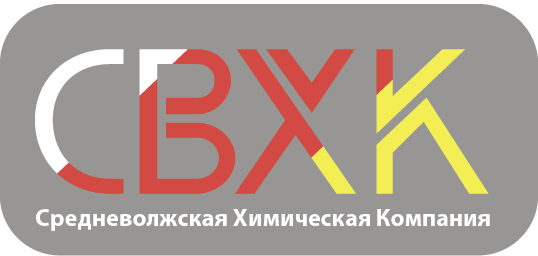 ООО «Средневолжская Химическая Компания»Россия, Самарская область, г. Тольятти, ул. Новозаводская, 2АТел./факс: +7 8482 51 83 41e-mail: marketing@svhk.ru№ п.п.Наименование показателяЗначение1Внешний вид    Жидкость молочно-белого цвета2Вязкость условная по вискозиметру ВЗ-246 (сопло диаметром 4 мм), при (20 ± 0,5) °С  сек., не более                                12 - 153Плотность при (20 ± 0,2) °С  г/см3, не менее0,7 – 0,9